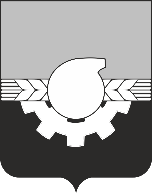 АДМИНИСТРАЦИЯ ГОРОДА КЕМЕРОВОПОСТАНОВЛЕНИЕ от 27.05.2024 № 1539О внесении изменений в постановление администрации города Кемерово      от 30.12.2013 № 3929 «Об утверждении схемы размещения рекламных конструкций»В соответствии со статьей 16 Федерального закона от 06.10.2003                  № 131-ФЗ «Об общих принципах организации местного самоуправления в Российской Федерации», статьей 19 Федерального закона от 13.03.2006             № 38-ФЗ «О рекламе», на основании статьи 45 Устава города, Внести в постановление администрации города Кемерово                     от 30.12.2013 № 3929 «Об утверждении схемы размещения рекламных конструкций» (далее - постановление) следующие изменения:Приложение № 13 к постановлению изложить в новой редакции согласно приложению № 1 к настоящему постановлению.Приложение № 15 к постановлению изложить в новой редакции согласно приложению № 2 к настоящему постановлению.Приложение № 43 к постановлению изложить в новой редакции согласно приложению № 3 к настоящему постановлению.Приложение № 44 к постановлению изложить в новой редакции согласно приложению № 4 к настоящему постановлению. Приложение № 17 к постановлению исключить.2. Комитету по работе со средствами массовой информации администрации города Кемерово обеспечить официальное опубликование настоящего постановления и разместить настоящее постановление на официальном сайте администрации города Кемерово в информационно-телекоммуникационной сети «Интернет».3.    Контроль за исполнением настоящего постановления возложить на первого заместителя Главы города Мельника В.П.Глава города							      	      Д.В. АнисимовПРИЛОЖЕНИЕ № 1     к постановлению администрациигорода Кемерово                                                                           от 27.05.2024 № 1539РАЗМЕЩЕНИЕРЕКЛАМНЫХ КОНСТРУКЦИЙ ПО УЛИЦЕ ДЗЕРЖИНСКОГОВ ГОРОДЕ КЕМЕРОВОТехнические характеристики рекламной конструкции указаны в приложении № 1 к настоящему постановлению. 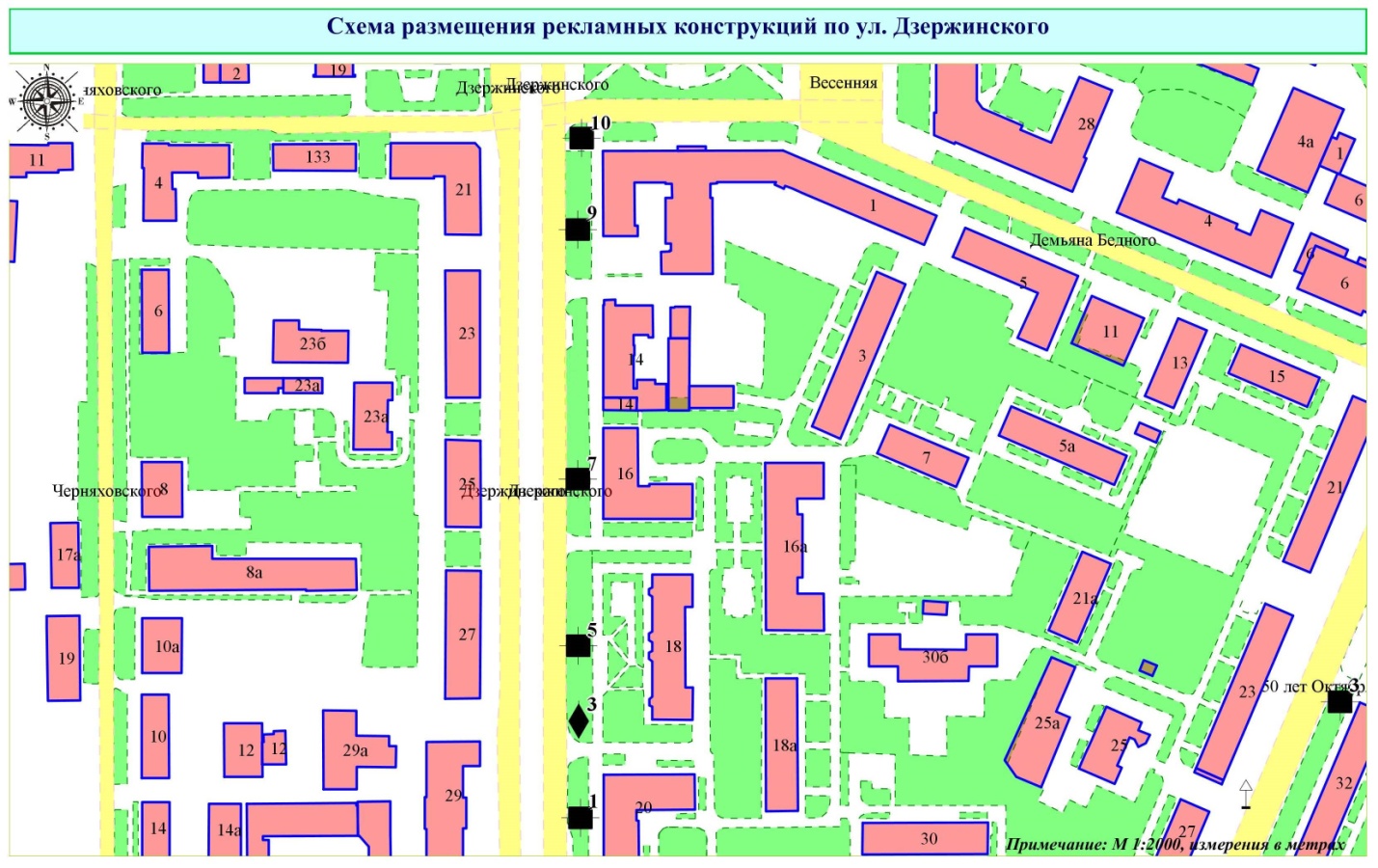 ПРИЛОЖЕНИЕ № 2     к постановлению администрациигорода Кемерово                                                                           от 27.05.2024 № 1539РАЗМЕЩЕНИЕРЕКЛАМНЫХ КОНСТРУКЦИЙ ПО УЛИЦЕ ИНИЦИАТИВНОЙВ ГОРОДЕ КЕМЕРОВОТехнические характеристики рекламной конструкции указаны в приложении № 1 к настоящему постановлению. 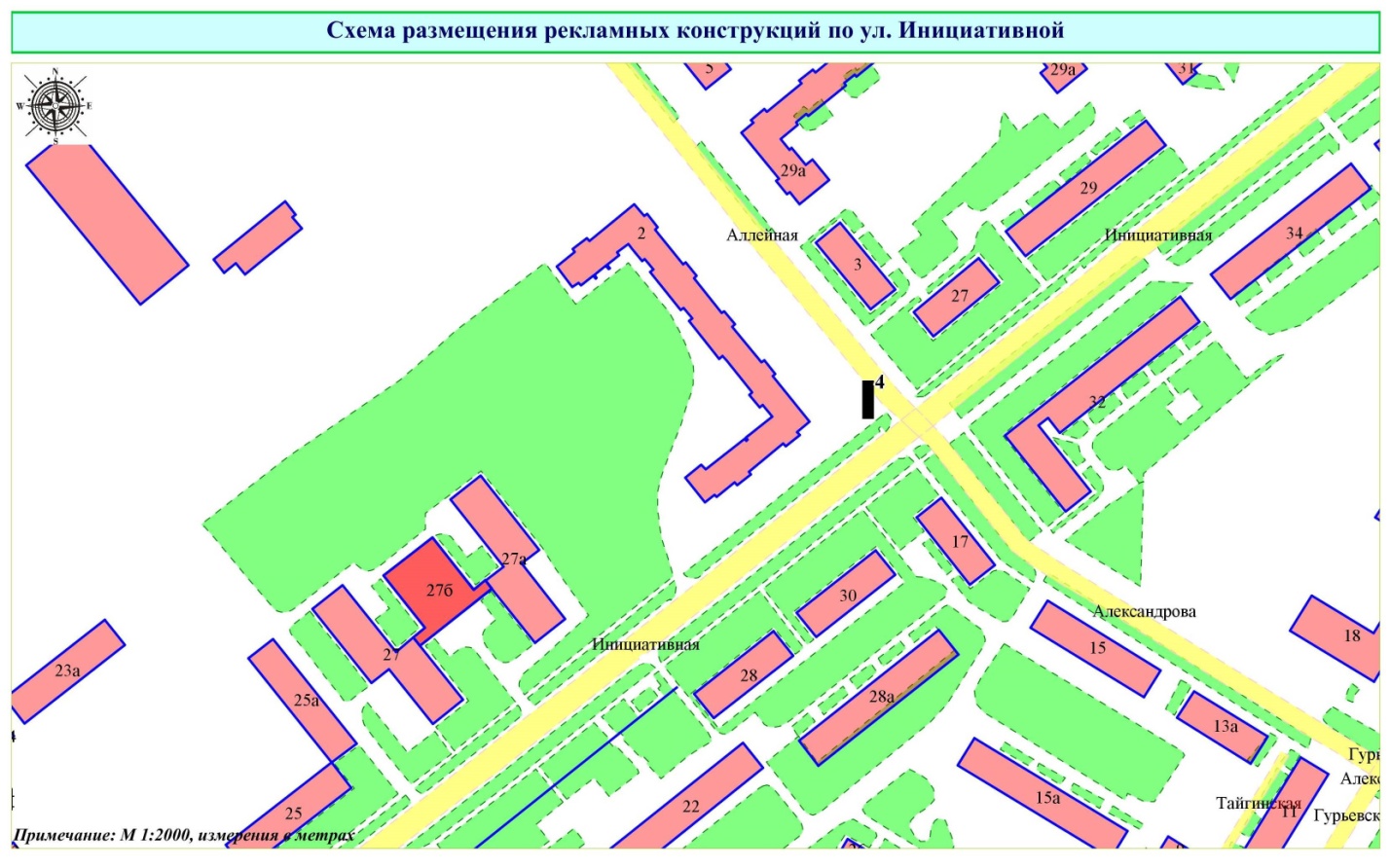 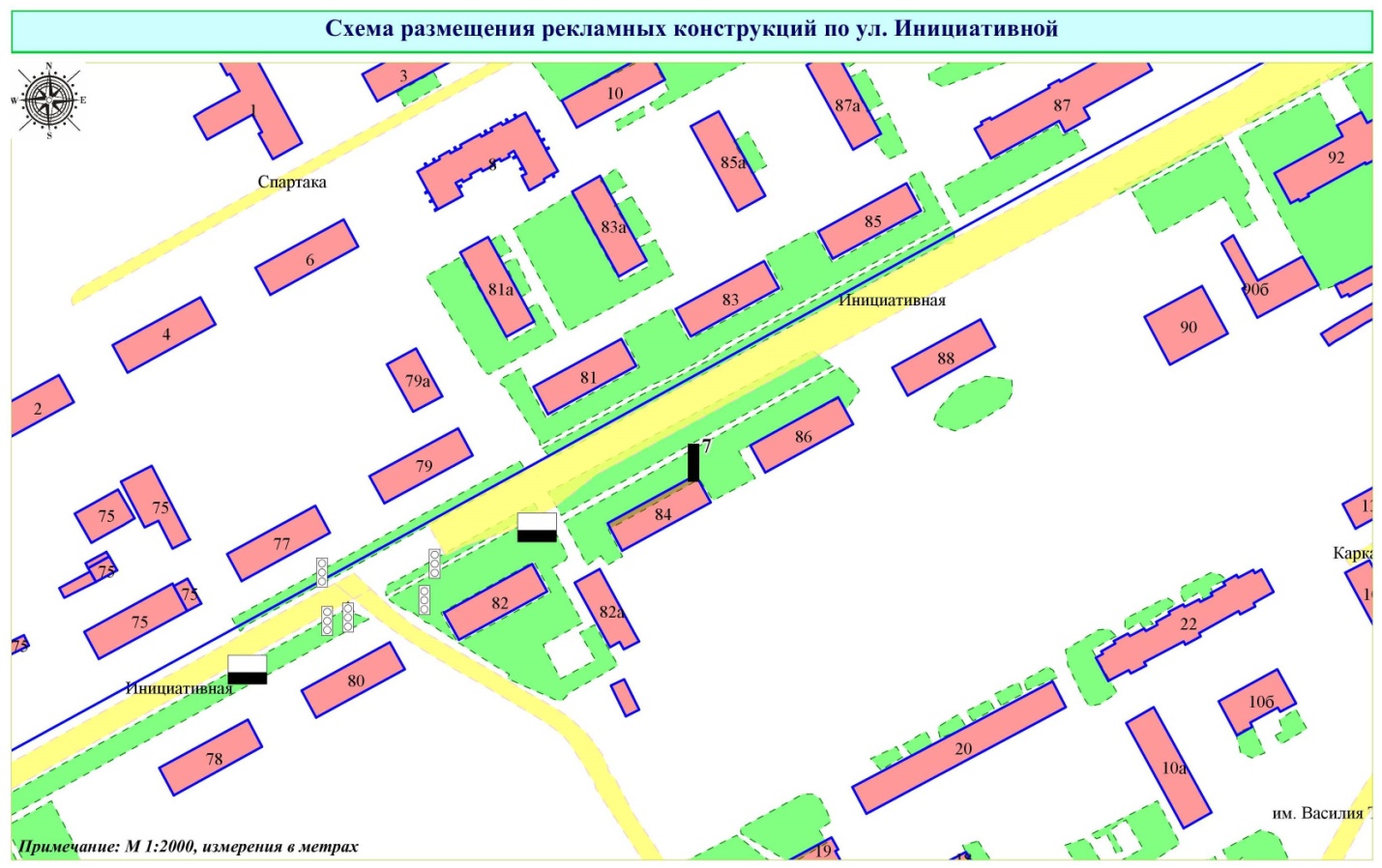 ПРИЛОЖЕНИЕ № 3     к постановлению администрациигорода Кемерово                                                                           от 27.05.2024 №1539РАЗМЕЩЕНИЕРЕКЛАМНЫХ КОНСТРУКЦИЙ ПО УЛИЦЕ ТАВРИЧЕСКОЙВ ГОРОДЕ КЕМЕРОВОТехнические характеристики рекламной конструкции указаны в приложении № 1 к настоящему постановлению. 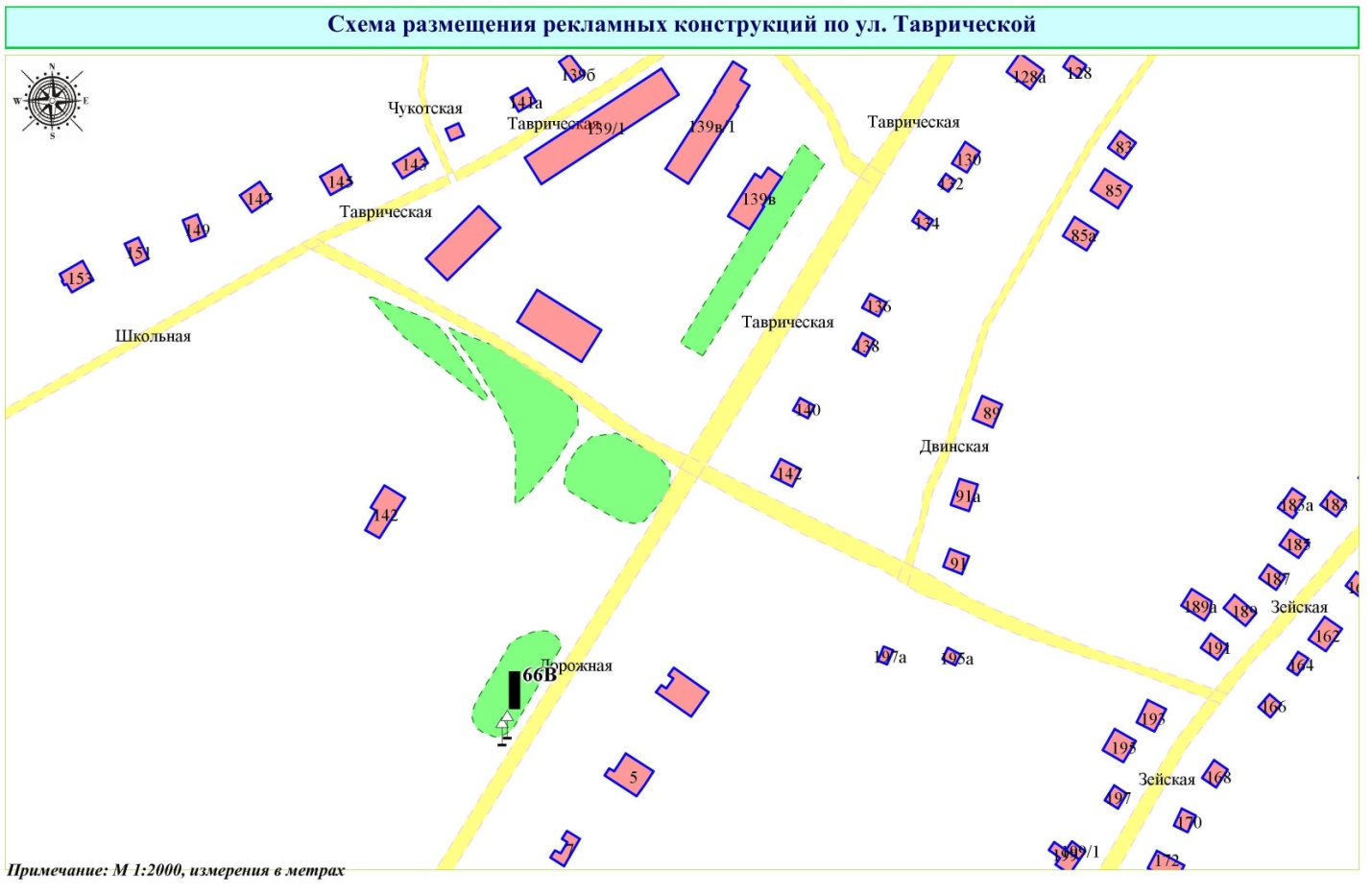 ПРИЛОЖЕНИЕ № 4     к постановлению администрациигорода Кемерово                                                                           от 27.05.2024 № 1539РАЗМЕЩЕНИЕРЕКЛАМНЫХ КОНСТРУКЦИЙ ПО УЛИЦЕ ТЕРЕШКОВОЙВ ГОРОДЕ КЕМЕРОВОТехнические характеристики рекламной конструкции указаны в приложении № 1 к настоящему постановлению. 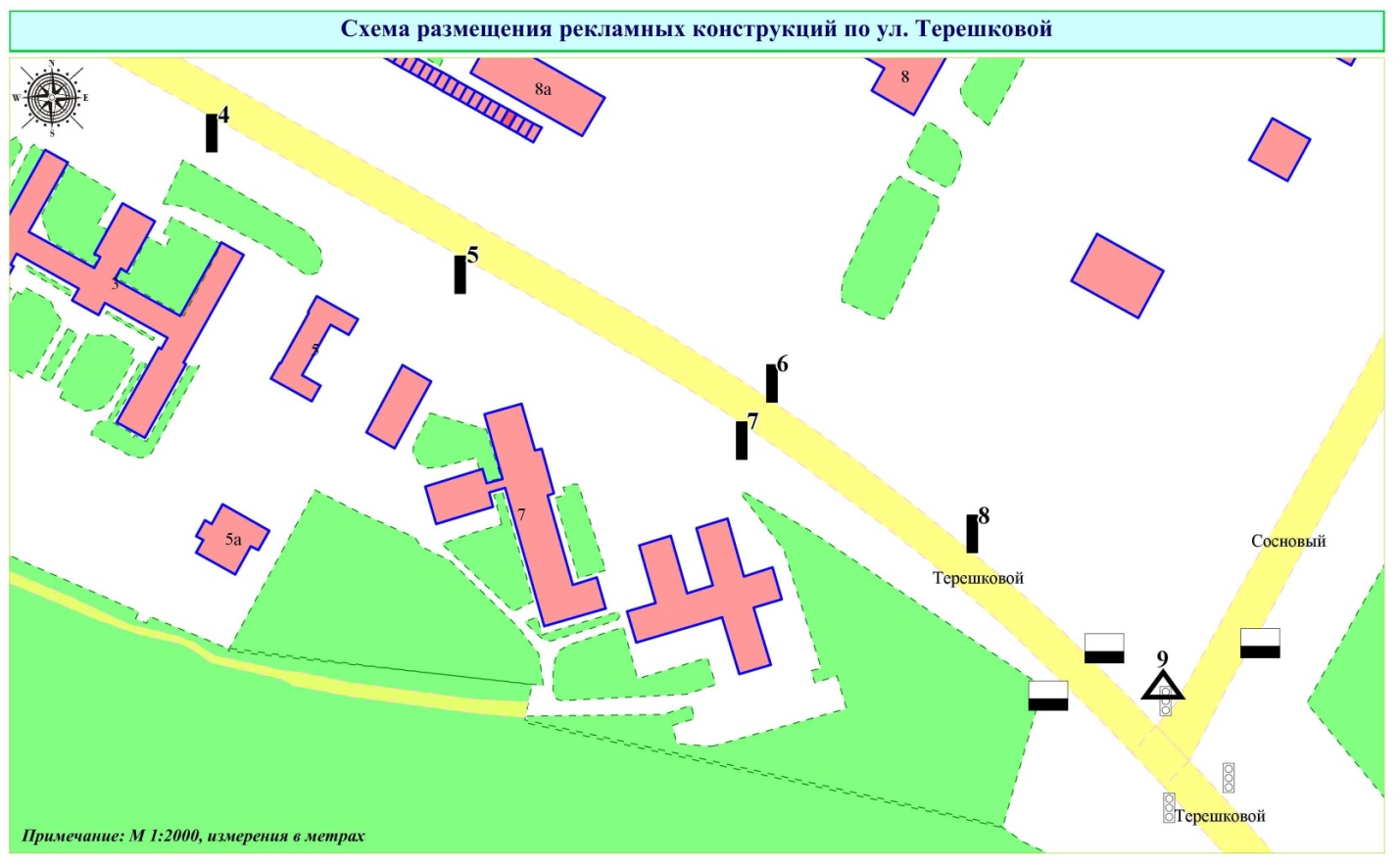 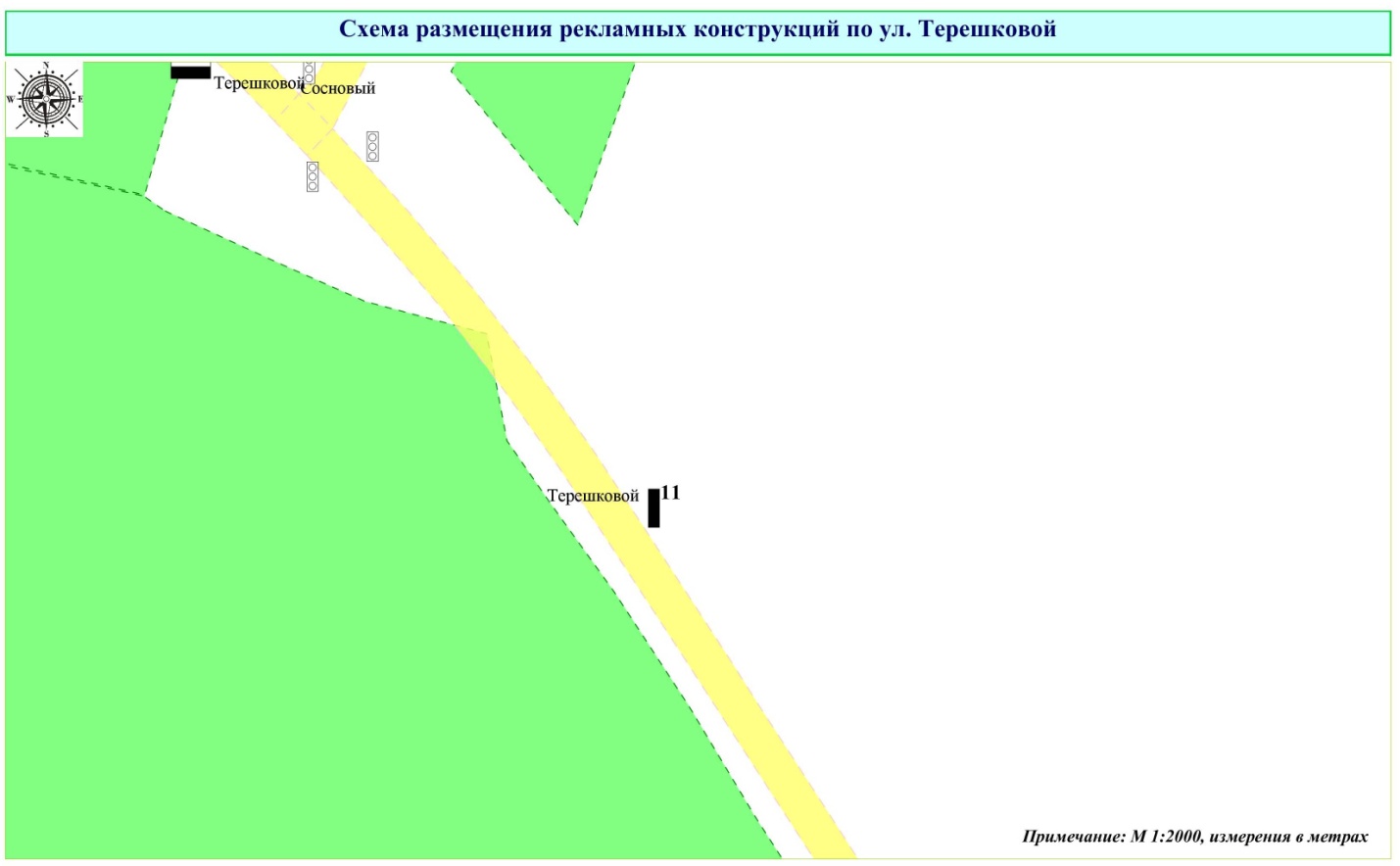 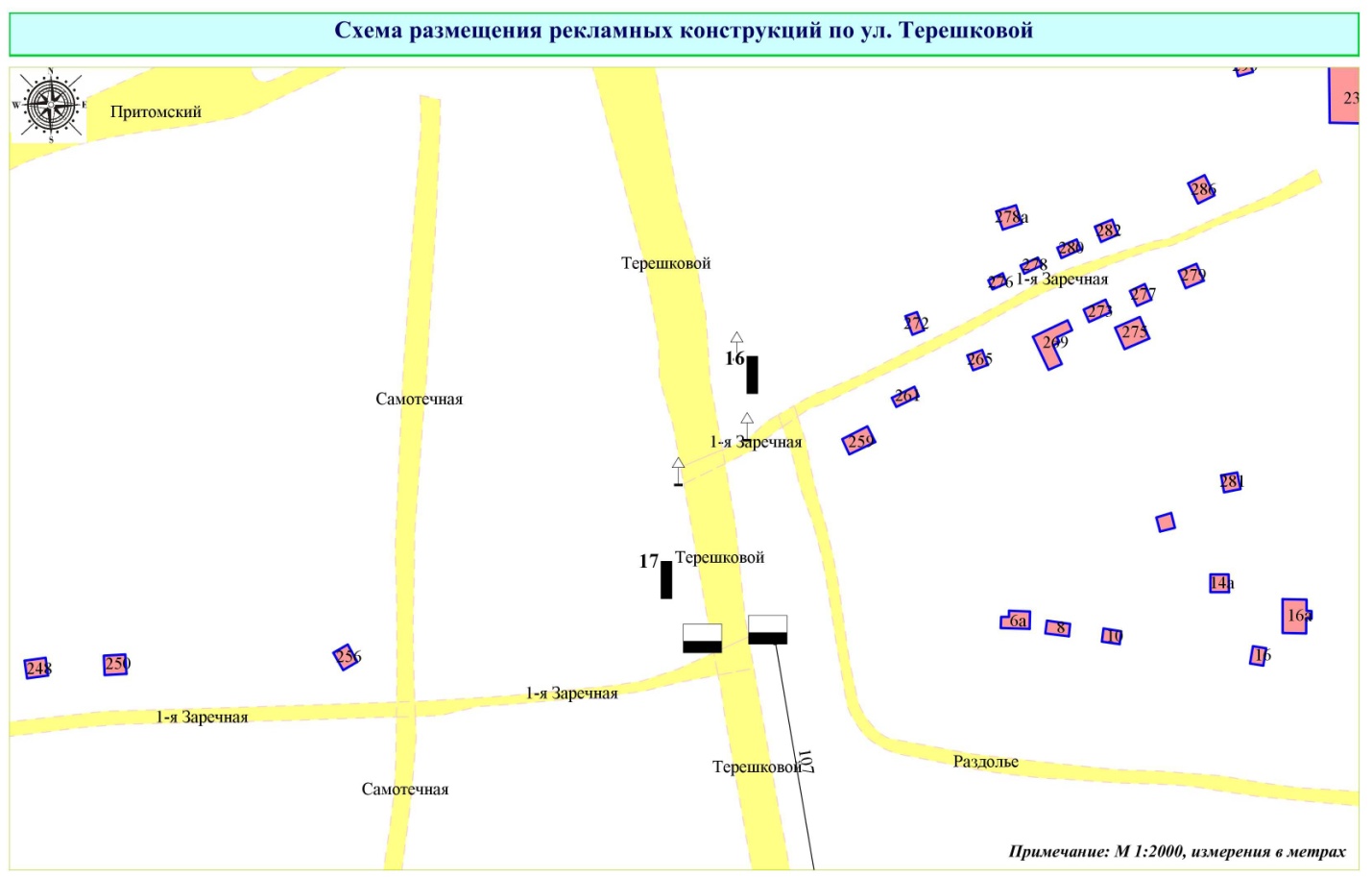 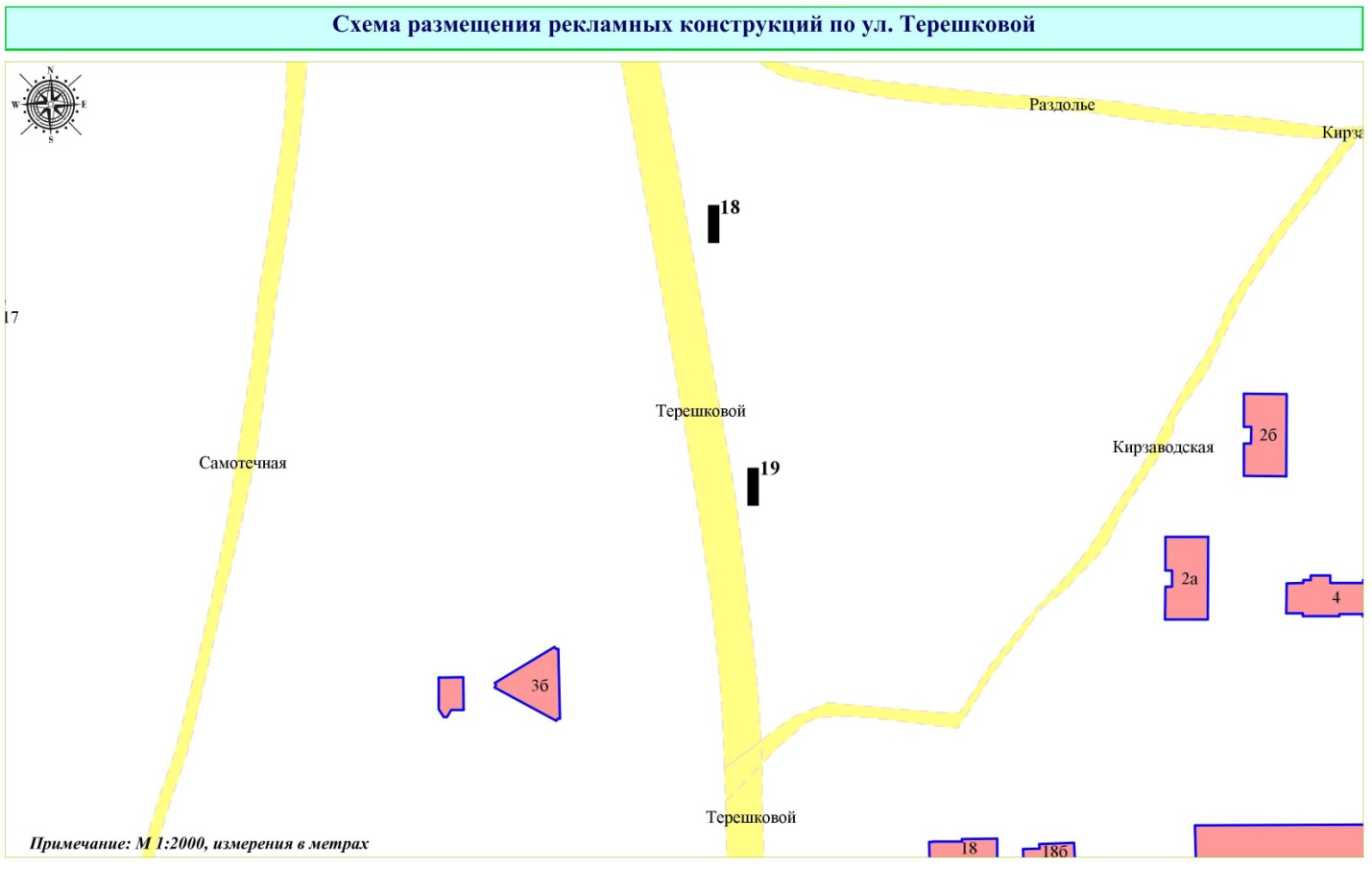 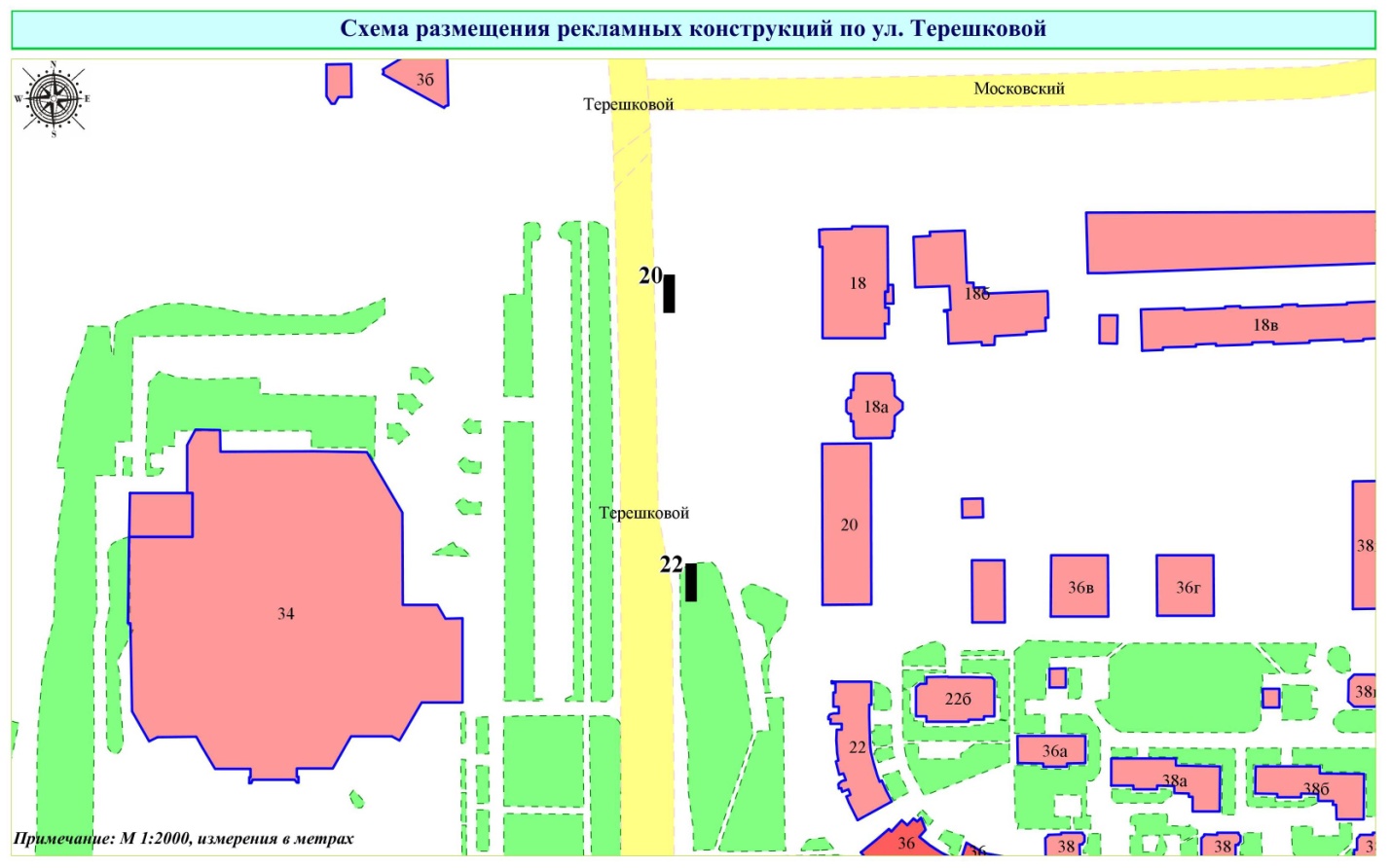 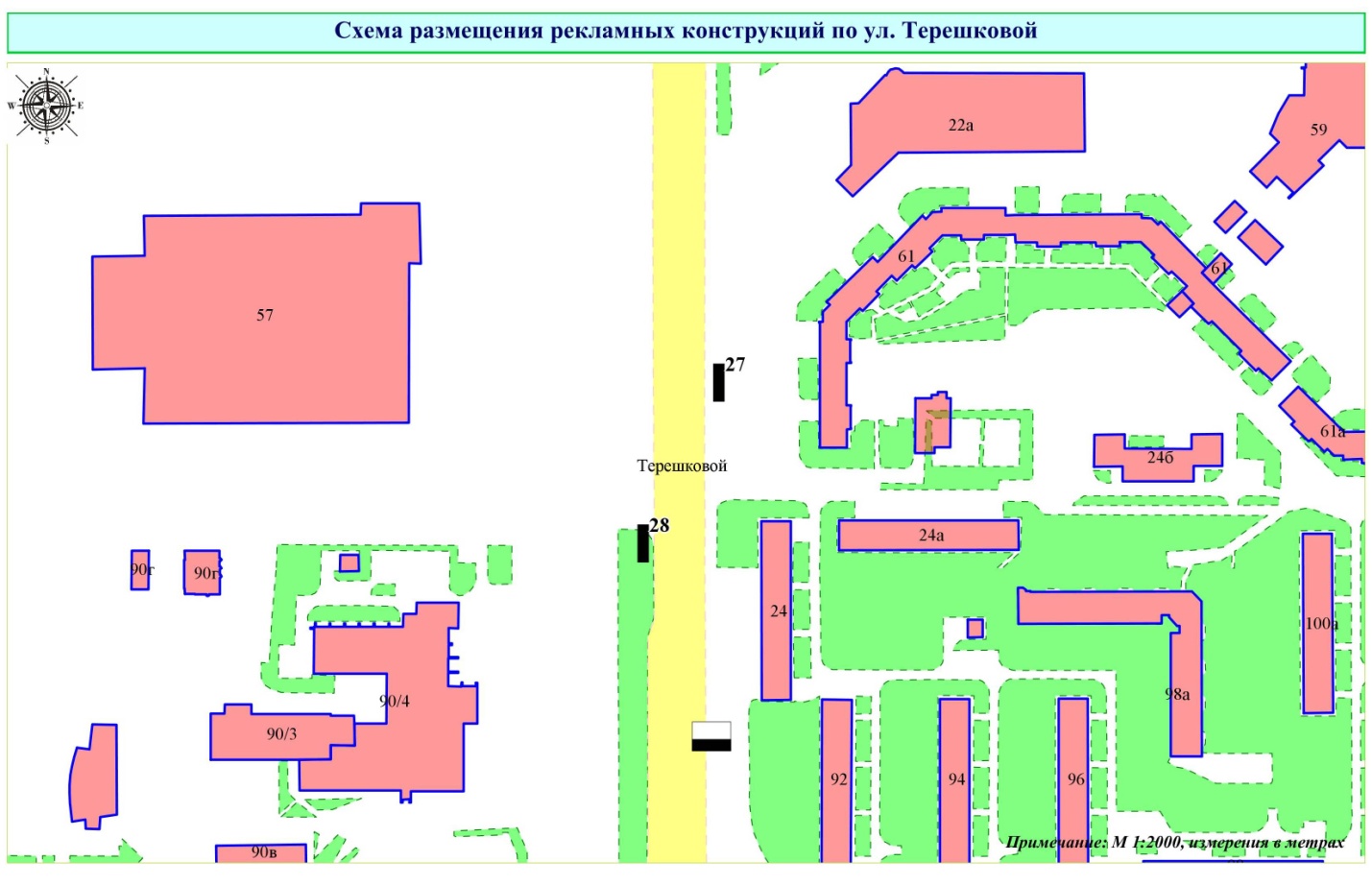 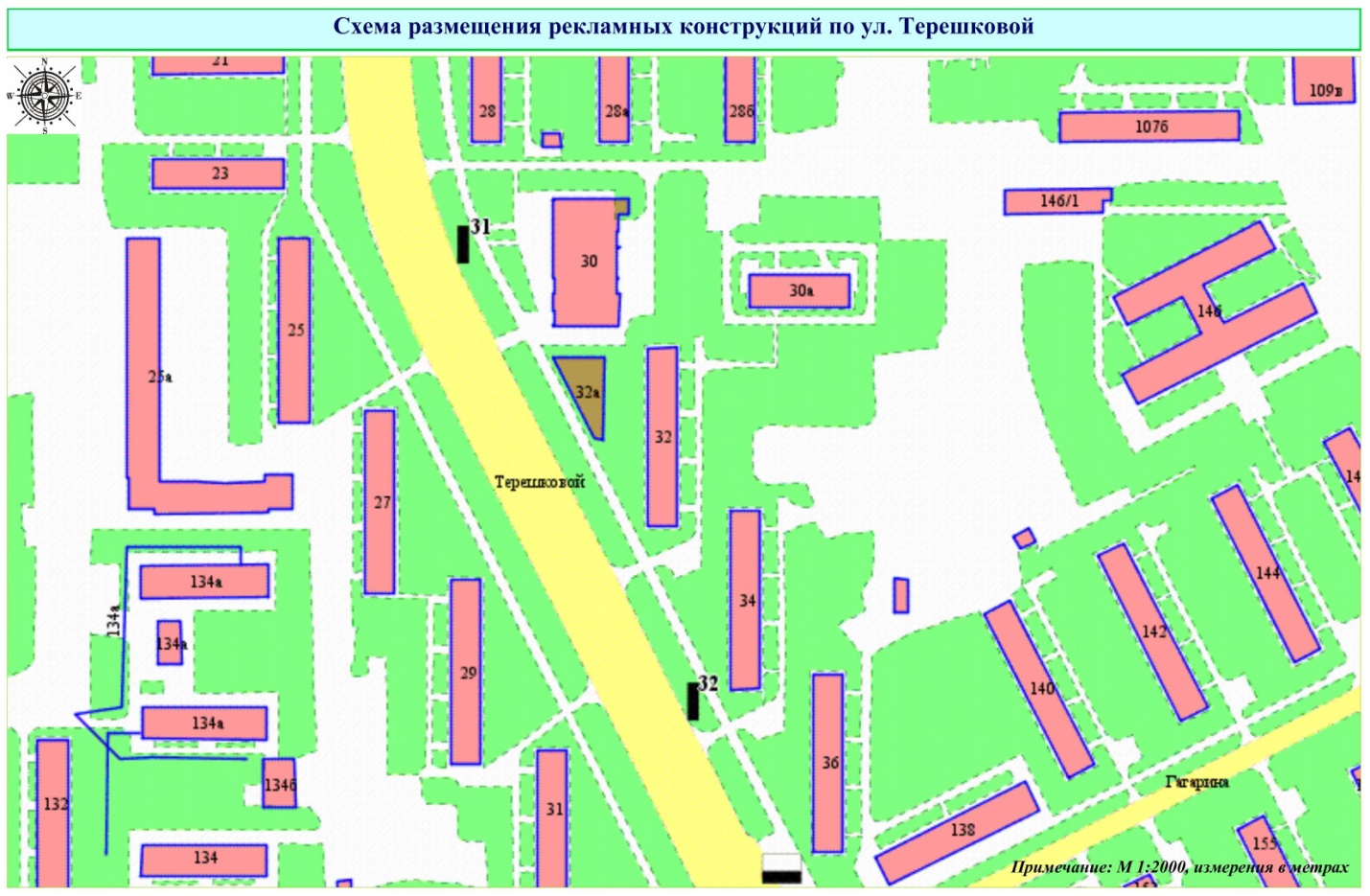 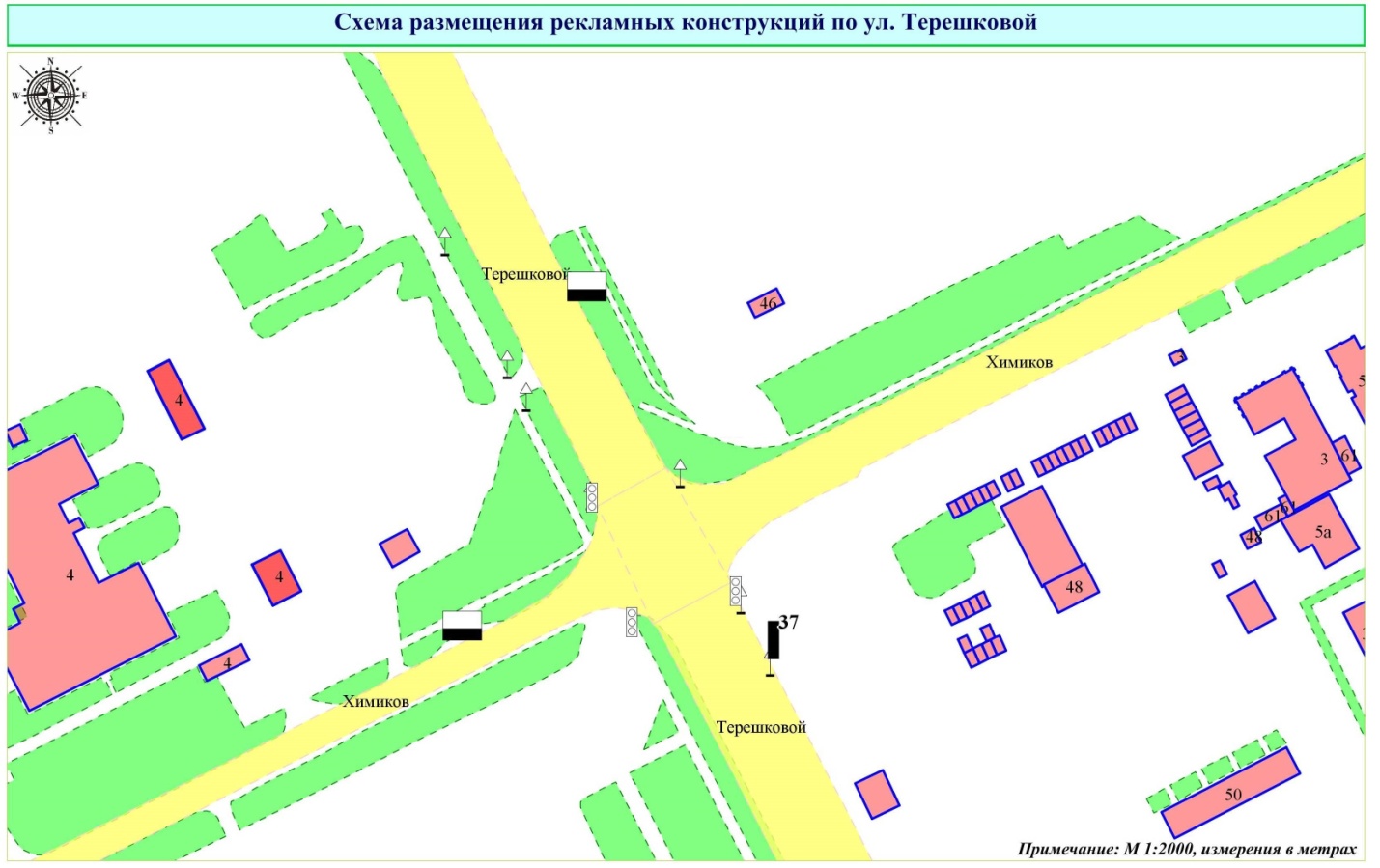 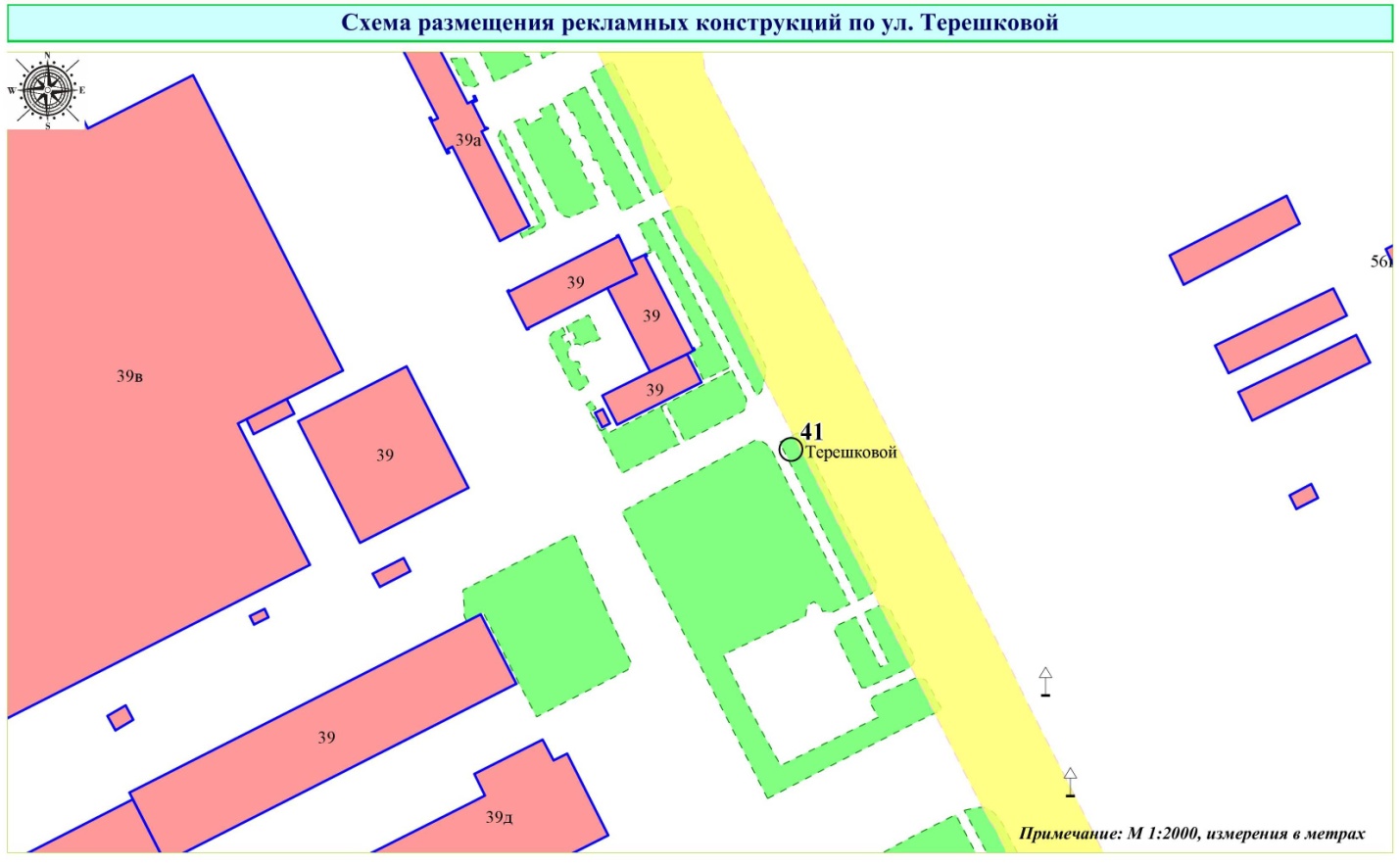 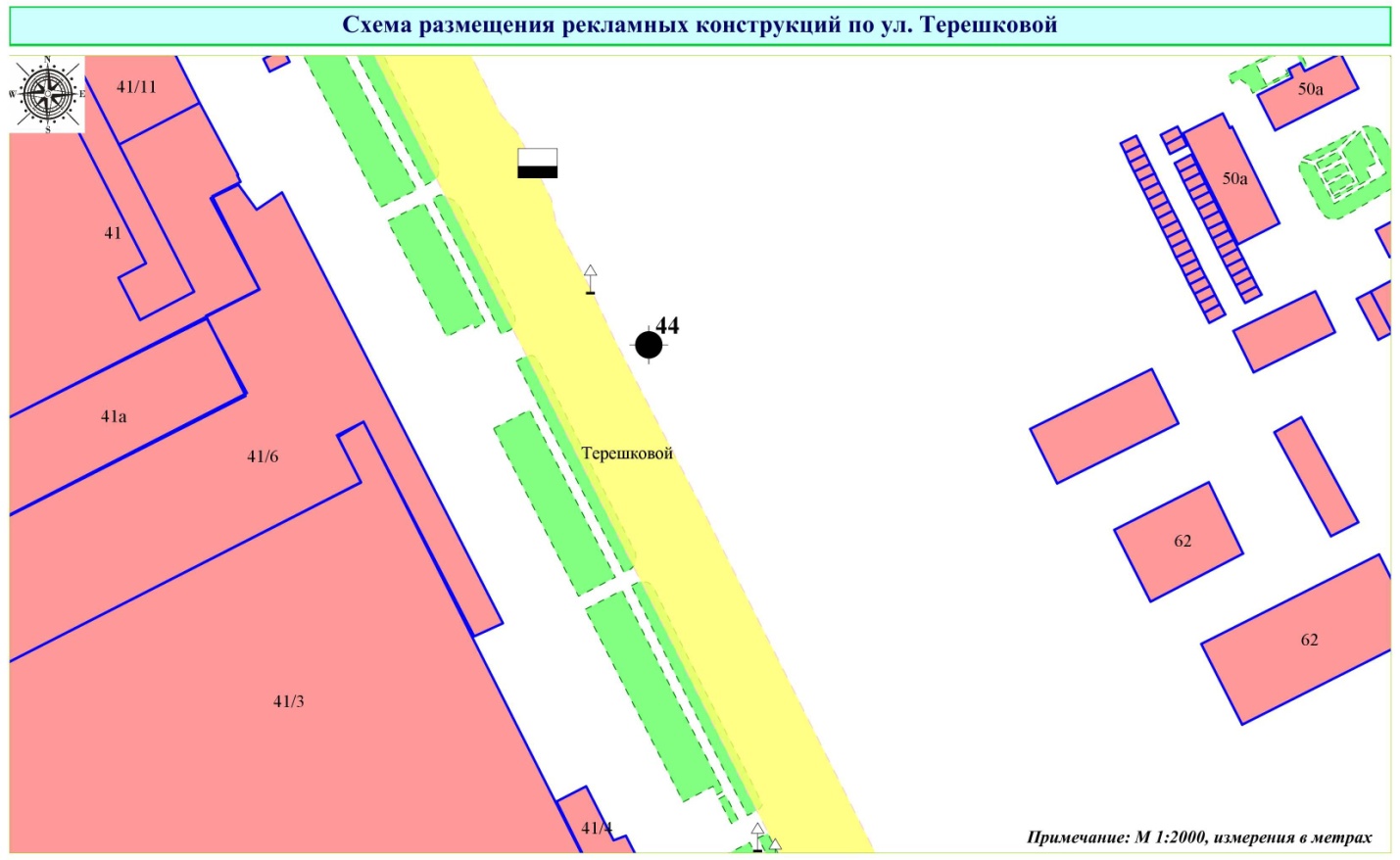 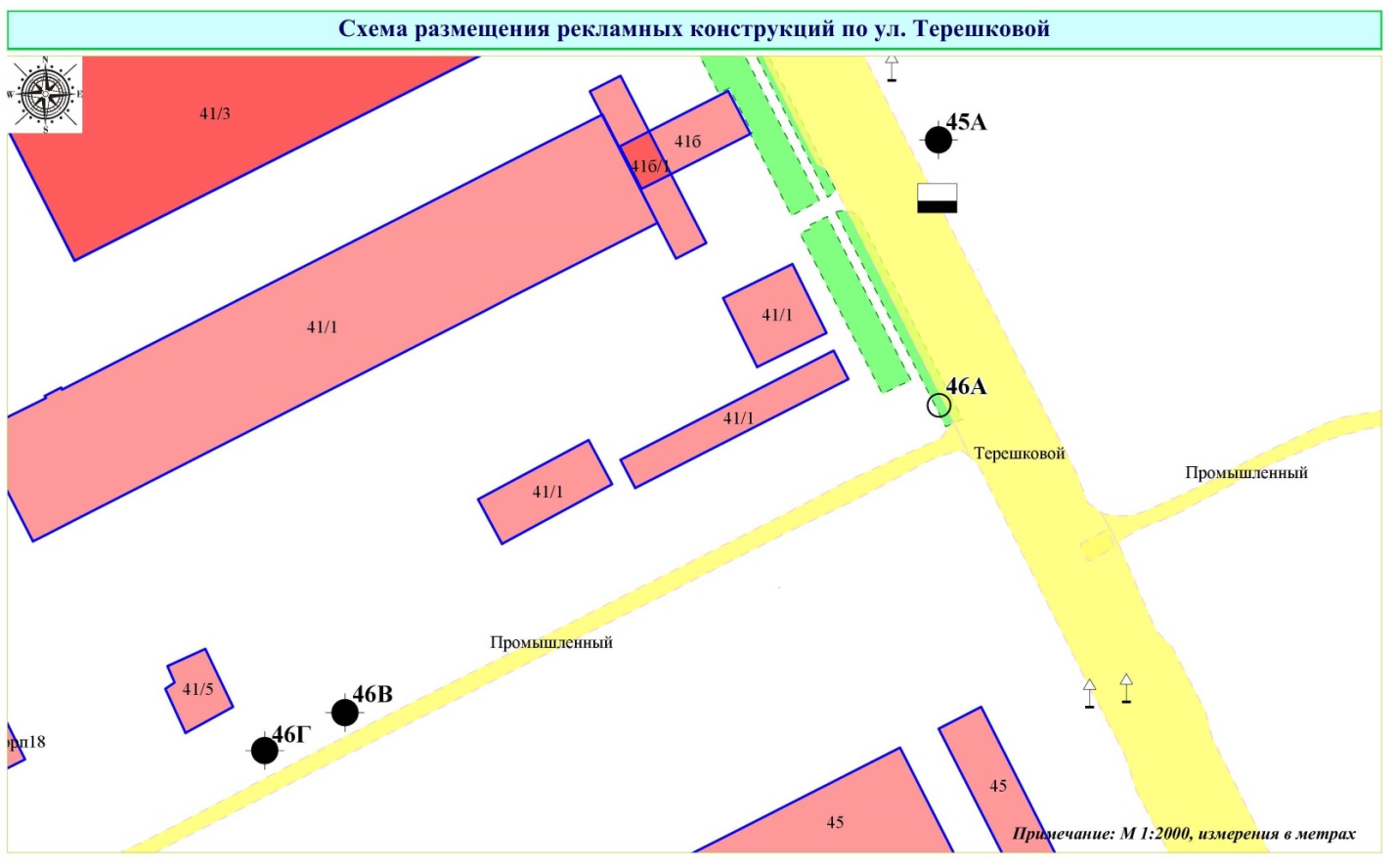 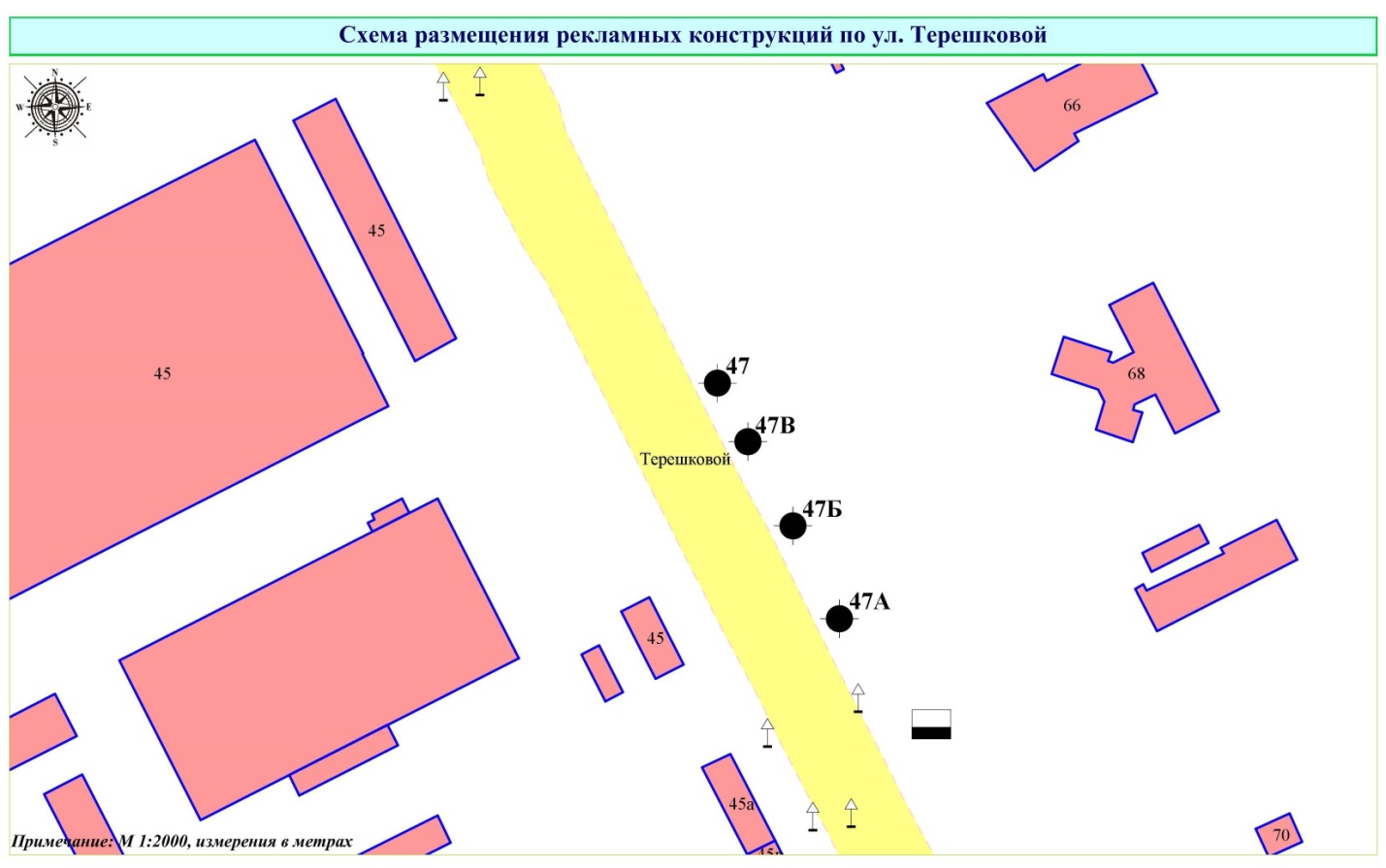 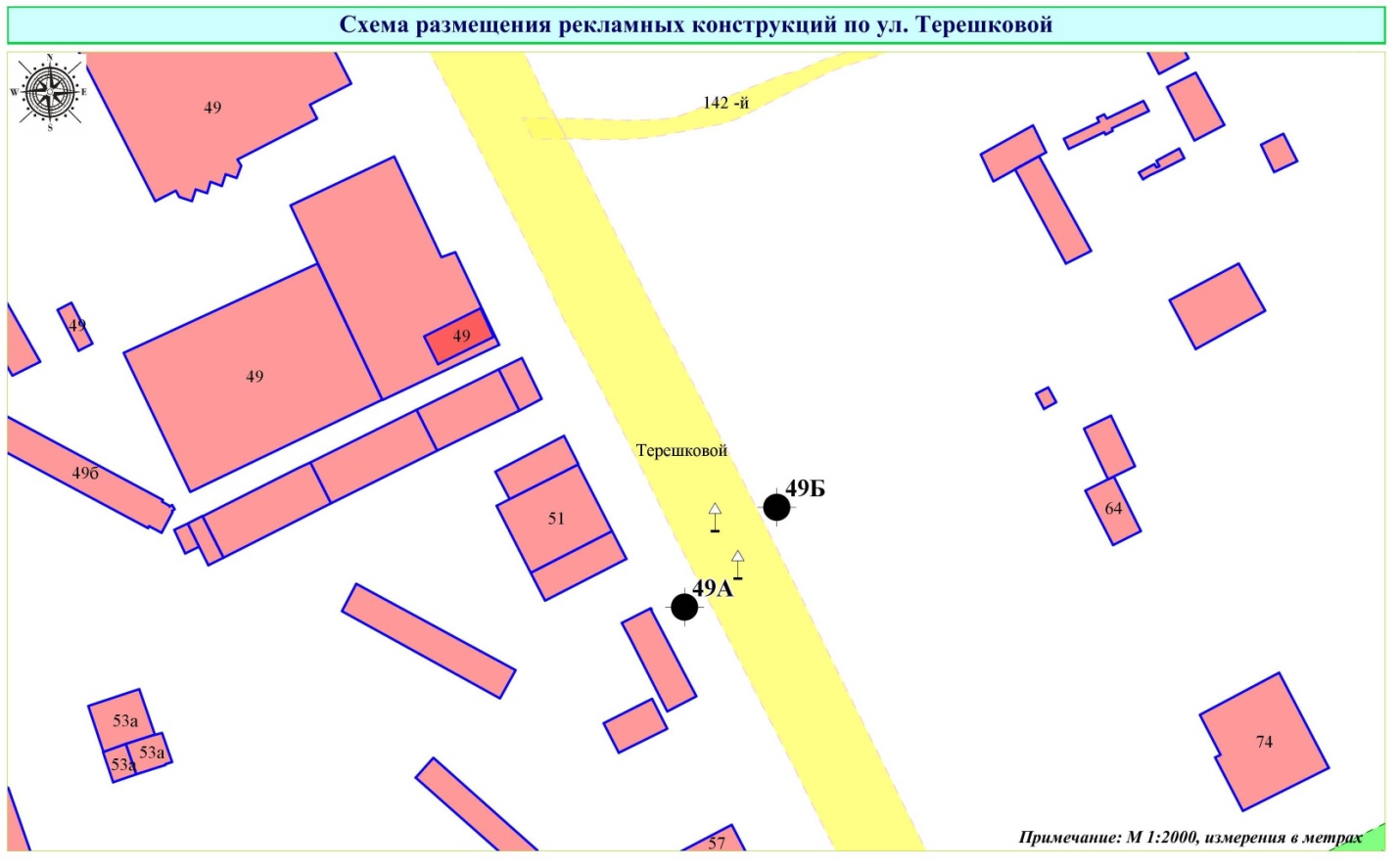 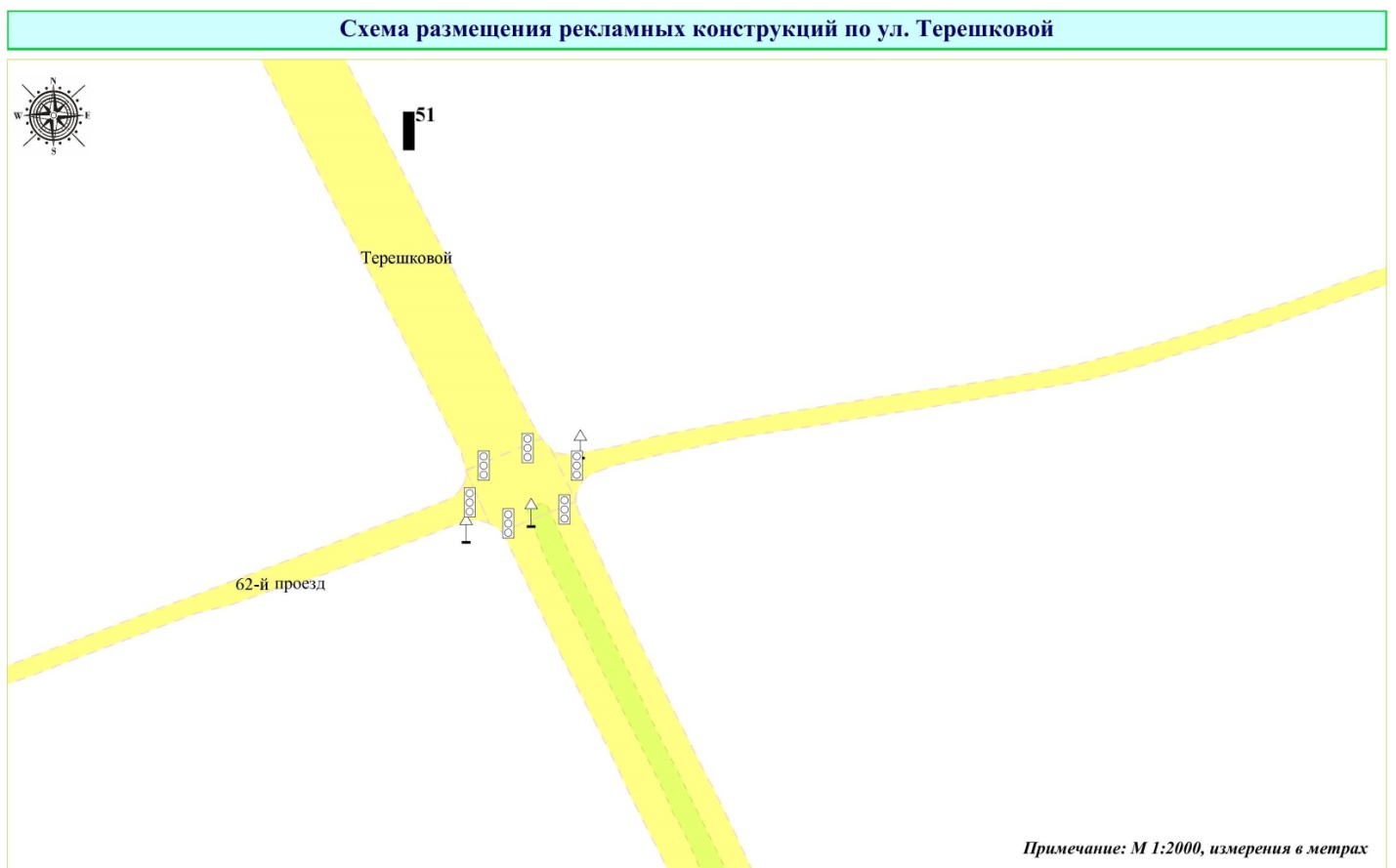 № конструкцииМесто размещенияТип/вид рекламной конструкцииПлощадь информационного поля (ширина/высота)1ул. Дзержинского, юго-западнее дома № 20сити-формат1,2 м x 1, 8 м3ул. Дзержинского, юго-западнее дома № 18скроллер3,7 м x 2,7 м5ул. Дзержинского, западнее дома № 18сити-формат1,2 м x 1, 8 м7ул. Дзержинского, западнее дома № 16сити-формат1,2 м x 1, 8 м9ул. Дзержинского, западнее дома № 1 по ул. Д.Бедногосити-формат1,2 м x 1, 8 м10ул. Дзержинского, северо-западнее дома № 1 по ул. Д.Бедногосити-формат1,2 м x 1, 8 м№ конструкцииМесто размещенияТип/вид рекламной конструкцииПлощадь информационного поля (ширина/высота)4ул. Инициативная, пересечение с ул. Аллейная, 2щитовая конструкция с электронно-цифровым типом смены изображения6 м x 3 м7ул. Инициативная, северо-восточнее дома № 84щитовая конструкция6 м x 3 м№ конструкцииМесто размещенияТип/вид рекламной конструкцииПлощадь информационного поля (ширина/высота)66Вул. Таврическая, № 1/1 (АЗК-8)щитовая конструкция9 м x 3 м№ конструкцииМесто размещенияТип/вид рекламной конструкцииПлощадь информационного поля (ширина/высота)4ул. Терешковой, севернее здания № 3щитовая конструкция6 м x 3 м5ул. Терешковой, северо-восточнее здания № 5щитовая конструкция6 м x 3 м6ул. Терешковой, юго-западнее здания № 8щитовая конструкция6 м x 3 м7ул. Терешковой, восточнее здания № 7щитовая конструкция6 м x 3 м8ул. Терешковой, северо-западнее пересечения с бульв. Сосновыйщитовая конструкция6 м x 3 м9ул. Терешковой/Сосновый бульвар (на стороне АЗС)трехсторонняя щитовая конструкция с электронно-цифровым типом смены изображения9 м x 3 м11ул. Терешковой, 200 м от бульв. Сосновый, юго-восточнее пересечениящитовая конструкция6 м x 3 м16ул. Терешковой, 22 корп. 3щитовая конструкция с электронно-цифровым типом смены изображения9 м x 3 м17ул. Терешковой, 22 корп. 4щитовая конструкция с электронно-цифровым типом смены изображения9 м x 3 м18ул. Терешковой, 200 м севернее от пересечения с просп. Московскимщитовая конструкция6 м x 3 м19ул. Терешковой, 100 м севернее от пересечения с просп. Московскимщитовая конструкция6 м x 3 м20ул. Терешковой, 18щитовая конструкция с электронно-цифровым типом смены изображения6 м x 3 м22ул. Терешковой, юго-западнее здания № 20щитовая конструкция6 м x 3 м27ул. Терешковой, юго-западнее здания № 22Ащитовая конструкция6 м x 3 м28ул. Терешковой, восточнее здания № 90/4 по просп. Ленинащитовая конструкция6 м x 3 м31ул. Терешковой, юго-западнее дома № 28щитовая конструкция6 м x 3 м32ул. Терешковой, юго-западнее дома № 34щитовая конструкция6 м x 3 м37ул. Терешковой, 48, пересечение с просп. Химиковщитовая конструкция с электронно-цифровым типом смены изображения6 м x 3 м41ул. Терешковой, юго-восточнее здания № 39индивидуальная рекламная конструкцияобъем не более 50 куб. м, высота не более 10 м44ул. Терешковой, 62арекламная стелане более 16 кв. м, высота не более 8 м45Аул. Терешковой, юго-западнее здания № 62 корп. 1рекламная стелане более 16 кв. м, высота не более 8 м46Аул. Терешковой, северо-западнее пересечения с Промышленным проездоминдивидуальная рекламная конструкцияобъем не более 50 куб. м, высота не более 10 м46Вул. Терешковой, 41/5 (конструкция № 1)рекламная стелане более 16 кв. м, высота не более 8 м46Гул. Терешковой, 41/5 (конструкция № 2)рекламная стелане более 16 кв. м, высота не более 8 м47ул. Терешковой, юго-западнее здания № 66рекламная стелане более 16 кв. м, высота не более 8 м47Аул. Терешковой, юго-западнее здания № 68 (конструкция № 1)рекламная стелане более 16 кв. м, высота не более 8 м47Бул. Терешковой, юго-западнее здания № 68 (конструкция № 2)рекламная стелане более 16 кв. м, высота не более 8 м47Вул. Терешковой, юго-западнее здания № 68 (конструкция № 3)рекламная стелане более 16 кв. м, высота не более 8 м49Аул. Терешковой, 53рекламная стелане более 16 кв. м, высота не более 8 м49Бул. Терешковой, северо-западнее здания № 64рекламная стелане более 16 кв. м, высота не более 8 м51ул. Терешковой, 200 м северо-западнее пересечения с 62-м проездом (четная сторона)щитовая конструкция6 м x 3 м